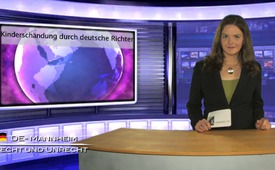 Kinderschändung durch deutsche Richter?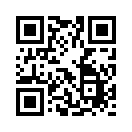 Seit 2005 existieren konkrete Hinweise auf sexuellen Missbrauch von Kindern durch Leipziger Staatsanwälte und Richter ...Seit 2005 existieren konkrete
Hinweise auf sexuellen Missbrauch
von Kindern durch Leipziger
Staatsanwälte und Richter.
Der damalige sächsische Innenminister
Thomas de Maizière war zuständig
für den Verfassungsschutz
in Sachsen und wurde von diesem
am 12. August 2005 darüber informiert.
Doch de Maizière leitete als
Dienstherr keinerlei strafrechtliche
Schritte ein, wie es eigentlich seine
Aufgabe gewesen wäre. Und auch
bis heute wurde von einer Strafverfolgung
nichts bekannt. Thomas de
Maizière machte indes eine glänzende
Karriere in Berlin: Von November
2005 bis Oktober 2009
war er Kanzleramtsminister (und
damit zuständig für den Verfassungsschutz
in ganz Deutschland),
danach Bundesminister des Innern,
und seit dem 3.3.2011 ist er Bundesminister
der Verteidigung. Wie
heißt doch gleich die bekannte
Volksweisheit von dem, was glänzt?!von pi.Quellen:http://www.youtube.com/watch?v=Rwz_iZika-4ARD: „Kontraste“ vom 28.06.2007Das könnte Sie auch interessieren:#RituelleGewalt - und Kindsmissbrauch - www.kla.tv/RituelleGewaltKla.TV – Die anderen Nachrichten ... frei – unabhängig – unzensiert ...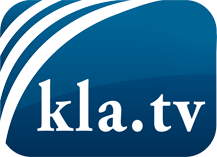 was die Medien nicht verschweigen sollten ...wenig Gehörtes vom Volk, für das Volk ...tägliche News ab 19:45 Uhr auf www.kla.tvDranbleiben lohnt sich!Kostenloses Abonnement mit wöchentlichen News per E-Mail erhalten Sie unter: www.kla.tv/aboSicherheitshinweis:Gegenstimmen werden leider immer weiter zensiert und unterdrückt. Solange wir nicht gemäß den Interessen und Ideologien der Systempresse berichten, müssen wir jederzeit damit rechnen, dass Vorwände gesucht werden, um Kla.TV zu sperren oder zu schaden.Vernetzen Sie sich darum heute noch internetunabhängig!
Klicken Sie hier: www.kla.tv/vernetzungLizenz:    Creative Commons-Lizenz mit Namensnennung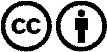 Verbreitung und Wiederaufbereitung ist mit Namensnennung erwünscht! Das Material darf jedoch nicht aus dem Kontext gerissen präsentiert werden. Mit öffentlichen Geldern (GEZ, Serafe, GIS, ...) finanzierte Institutionen ist die Verwendung ohne Rückfrage untersagt. Verstöße können strafrechtlich verfolgt werden.